Инструкция по выполнению работы:Рассмотрите сначала формулу y= x2, построить график в УМК «Живая математика» и описать его свойства (область определения, область значений, нули, промежуток знакопостоянства, возрастание/убывание, четность/нечетность), занести данные в таблицу Сформулируйте гипотезу (ваши предположения), каким образом введение в формулу новых коэффициентов может повлиять на расположение графика и конкретные свойства функции (перечисленные выше). Я думаю (полагаю и т.п.), что коэффициент а повлияет на свойства … и каким образом (что произойдет со свойством и почему вы так думаете), а также на график функции. График …. (изменится…) или наоборот, я считаю, что коэффициент … не повлияет на график/свойства функции, потому что … . Рассмотрим введение в формулу y= x2 следующих коэффициентов (а, m, n): y=аx2,          y= (x+n)2, y= x2+m.Выберите самостоятельно коэффициенты для формул y=аx2, y= (x+n)2, y= x2+m. Проделайте не менее двух серий опытов на каждый  случай.Возьмите следующие значения коэффициентов:для коэффициента аa>10<a<1a<0P.S. Рассмотрите влияние коэффициента а на растягивание /сжатие  графика вдоль оси Оу  и направление ветвей параболы.  для коэффициента n (сдвиг вдоль осей координат)n>1n<00<n<1для коэффициента m (сдвиг вдоль осей координат)m>1m<00<m<1Работайте на компьютере в программе УМК «Живая математика». Результаты заносите в таблицу 1(схематично перерисовывайте графики и записывайте свойства по графику)Полученные результаты проанализируйте и сравните. Сопоставьте их с вашей гипотезой.  (Моя гипотеза подтвердилась полностью, частично или не подтвердилась. Я не учел(учла) следующие факты… . Я учел(учла) …., и поэтому выдвинула правильную гипотезу).Постарайтесь сделать общие выводы (Таким образом, коэффициент а повлиял на …, не повлиял на … свойства и график функции … следующим образом: … и т.д.). 
На основании своих выводов напишите схему построения графика функции      y= а(x+n)2+mP.S. Стройте для каждой серии графики в одной системе координат, начиная с графика функции y=x2.Инструкция по работе с программой УМК “Живая Математика»1) Пуск – все программы- УМК Живая Математика – программа живая математика2) меню: графики – задать систему координат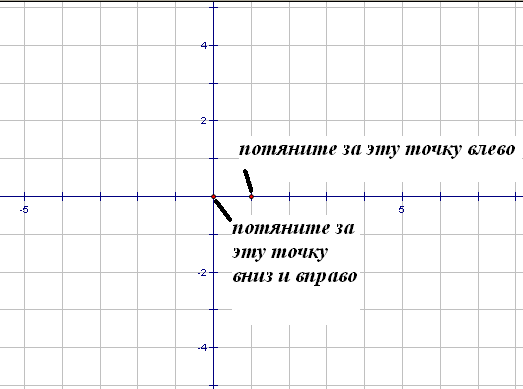 С помощью этих точек вы сможете поднимать и опускать систему координат и увеличивать или уменьшать масштаб.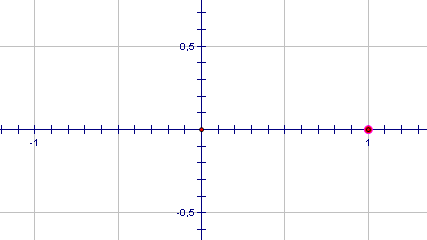 Чтобы построить график, нужно выбратьГрафики – построить график функции (откроется диалоговое окно “новая функция»)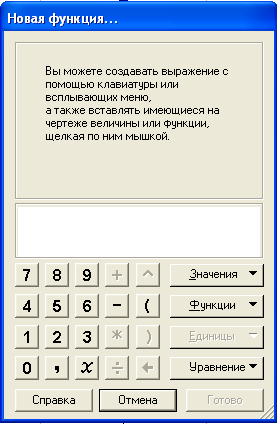 Ввод функции, например, :     (1÷2)*(x-5)^2+3 Готово. График функции построится в системе координат. 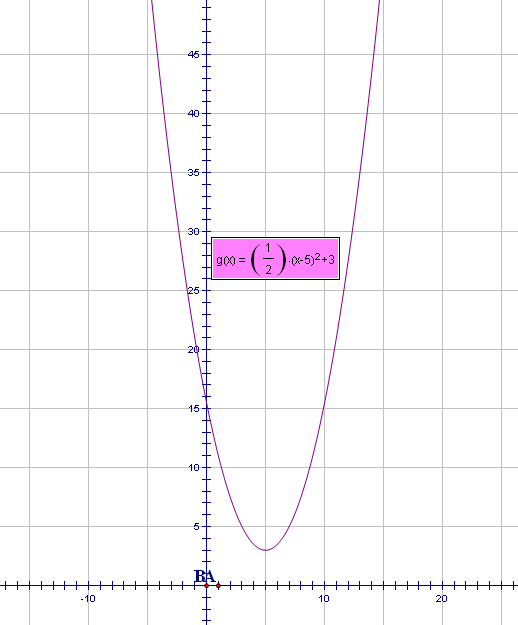 